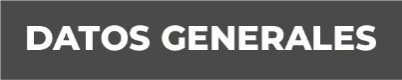 Nombre: Martina Aguilera VázquezGrado de Escolaridad: Licenciatura en DerechoCédula Profesional 09055014Teléfono de Oficina 8462662679Correo Electrónico 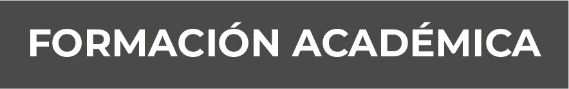 Formación Académica2008-2012Licenciatura en derechoUniversidad del Golfo de MéxicoCórdoba, Veracruz.12 Mayo 2013- 22 Septiembre 2013Diplomado en criminalística y criminologíaUniversidad del Golfo de MéxicoCórdoba, Veracruz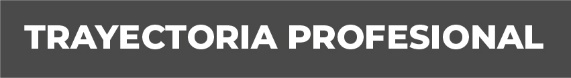 2014 - 2016Procuradora de la defensa del menor,La Mujer y el Indígena.H. Ayuntamiento de Yanga, Veracruz.2016-2020Asesor Jurídico.Despacho Jurídico “GALLAGA CRUZ”.Córdoba, Veracruz.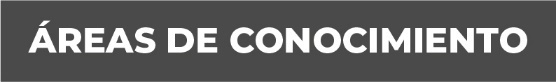 Derecho Penal, civil y Familiar.Trayectoria 